В соответствии с Федеральным законом от 29.12.2012 г. № 273-ФЗ «Об образовании                  в Российской Федерации», «Порядком приема на обучение по образовательным программам высшего образования - программам бакалавриата, программам специалитета, программам магистратуры», утвержденным приказом Министерства науки и высшего образования Российской Федерации от 21.08.2020 г. № 1076  приказываю:Зачислить с 01 сентября 2023 г. обучающимся первого курса очной формы обучения  по образовательной программе бакалавриата следующего гражданина, успешно прошедшего        по конкурсу и заключившего договор об оказании платных образовательных услуг:Зачислить с 01 сентября 2023 г. обучающимися первого курса заочной формы обучения по образовательным программам бакалавриата следующих граждан, успешно прошедших            по конкурсу и заключивших договор об оказании платных образовательных услуг:Зачислить с 01 сентября 2023 г. обучающимися первого курса очно-заочной формы обучения по образовательным программам бакалавриата следующих граждан, успешно прошедших по конкурсу и заключивших договор об оказании платных образовательных услуг:4. Контроль исполнения приказа оставляю за собой Ректор				                                                                        	                      Б.Ч. МесхиПриказ подписанИсп.: Буряков С.А. 24-75  Рассылка: общий отдел, ПК, ПФУ, ОМОД, УБУиО, Отдел по работе с обучающимися, мобилизационное управление, студенческий городок, НТБ, УЦОТ, первичная профсоюзная организация обучающихся, ССОИГ, ИТ (филиал) ДГТУ в г. Волгодонске.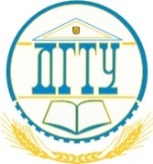 МИНИСТЕРСТВО НАУКИ И ВЫСШЕГО ОБРАЗОВАНИЯ РОССИЙСКОЙ ФЕДЕРАЦИИФЕДЕРАЛЬНОЕ ГОСУДАРСТВЕННОЕ БЮДЖЕТНОЕ ОБРАЗОВАТЕЛЬНОЕ УЧРЕЖДЕНИЕ ВЫСШЕГО ОБРАЗОВАНИЯ
 «ДОНСКОЙ ГОСУДАРСТВЕННЫЙ ТЕХНИЧЕСКИЙ УНИВЕРСИТЕТ»(ДГТУ)П Р И К А З«25» августа 2023 г.	                                             					№ 4179-ЛС-Ог. Ростов-на-ДонуО зачислении на 1 курс очной, заочной и очно-заочной форм обучения по образовательным программам бакалавриата в Донской государственный технический университет для обучения в Институте технологий (филиале) ДГТУ в г. Волгодонске на 2023/2024 учебный год на места по договору об оказании платных образовательных услугНаправление: 09.03.02 Информационные системы и технологииНаправление: 09.03.02 Информационные системы и технологииЗачетная книжкаГражданствоБаллыОбразовательная программа: Информационные системы и технологииОбразовательная программа: Информационные системы и технологииОбразовательная программа: Информационные системы и технологииОбразовательная программа: Информационные системы и технологии1Сайко Богдан Геннадиевич2374846Россия187Направление: 09.03.02 Информационные системы и технологииНаправление: 09.03.02 Информационные системы и технологииНаправление: 09.03.02 Информационные системы и технологииНаправление: 09.03.02 Информационные системы и технологииНаправление: 09.03.02 Информационные системы и технологииНаправление: 09.03.02 Информационные системы и технологииЗачетная книжкаГражданствоБаллыОбразовательная программа: Информационные системы и технологииОбразовательная программа: Информационные системы и технологииОбразовательная программа: Информационные системы и технологииОбразовательная программа: Информационные системы и технологииОбразовательная программа: Информационные системы и технологииОбразовательная программа: Информационные системы и технологииОбразовательная программа: Информационные системы и технологииОбразовательная программа: Информационные системы и технологии1Шорохова Анастасия НиколаевнаШорохова Анастасия НиколаевнаШорохова Анастасия НиколаевнаШорохова Анастасия НиколаевнаШорохова Анастасия Николаевна2385725Россия2142Тимофеев Дмитрий ЕвгеньевичТимофеев Дмитрий ЕвгеньевичТимофеев Дмитрий ЕвгеньевичТимофеев Дмитрий ЕвгеньевичТимофеев Дмитрий Евгеньевич2324425Россия1883Петухов Алексей ВладимировичПетухов Алексей ВладимировичПетухов Алексей ВладимировичПетухов Алексей ВладимировичПетухов Алексей Владимирович2341747Россия1804Глебко Александра ВитальевнаГлебко Александра ВитальевнаГлебко Александра ВитальевнаГлебко Александра ВитальевнаГлебко Александра Витальевна2389775Россия1445Кляуз Эдуард ВладимировичКляуз Эдуард ВладимировичКляуз Эдуард ВладимировичКляуз Эдуард ВладимировичКляуз Эдуард Владимирович2325259Россия137Направление: 15.03.05 Конструкторско-технологическое обеспечение машиностроительных производствНаправление: 15.03.05 Конструкторско-технологическое обеспечение машиностроительных производствНаправление: 15.03.05 Конструкторско-технологическое обеспечение машиностроительных производствНаправление: 15.03.05 Конструкторско-технологическое обеспечение машиностроительных производствНаправление: 15.03.05 Конструкторско-технологическое обеспечение машиностроительных производствНаправление: 15.03.05 Конструкторско-технологическое обеспечение машиностроительных производствЗачетная книжкаГражданствоБаллыОбразовательная программа: Технология машиностроенияОбразовательная программа: Технология машиностроенияОбразовательная программа: Технология машиностроенияОбразовательная программа: Технология машиностроенияОбразовательная программа: Технология машиностроенияОбразовательная программа: Технология машиностроенияОбразовательная программа: Технология машиностроенияОбразовательная программа: Технология машиностроения1Вахания Евгений БорисовичВахания Евгений БорисовичВахания Евгений БорисовичВахания Евгений БорисовичВахания Евгений Борисович2347512Россия1962Урядников Валерий СергеевичУрядников Валерий СергеевичУрядников Валерий СергеевичУрядников Валерий СергеевичУрядников Валерий Сергеевич2393656Россия1783Киселев Владимир АндреевичКиселев Владимир АндреевичКиселев Владимир АндреевичКиселев Владимир АндреевичКиселев Владимир Андреевич2386686Россия1504Мищенко Валентин АлександровичМищенко Валентин АлександровичМищенко Валентин АлександровичМищенко Валентин АлександровичМищенко Валентин Александрович2311289Россия1485Лебедева Екатерина АнатольевнаЛебедева Екатерина АнатольевнаЛебедева Екатерина АнатольевнаЛебедева Екатерина АнатольевнаЛебедева Екатерина Анатольевна2395688Россия1396Ручкин Максим СергеевичРучкин Максим СергеевичРучкин Максим СергеевичРучкин Максим СергеевичРучкин Максим Сергеевич2321829Россия1317Постоялко Тамара ВасильевнаПостоялко Тамара ВасильевнаПостоялко Тамара ВасильевнаПостоялко Тамара ВасильевнаПостоялко Тамара Васильевна2332346Россия1298Трофимов Сергей МихайловичТрофимов Сергей МихайловичТрофимов Сергей МихайловичТрофимов Сергей МихайловичТрофимов Сергей Михайлович2395324Россия1239Ботузов Павел АнатольевичБотузов Павел АнатольевичБотузов Павел АнатольевичБотузов Павел АнатольевичБотузов Павел Анатольевич2375138Россия123Направление: 39.03.02 Социальная работаНаправление: 39.03.02 Социальная работаНаправление: 39.03.02 Социальная работаНаправление: 39.03.02 Социальная работаНаправление: 39.03.02 Социальная работаНаправление: 39.03.02 Социальная работаЗачетная книжкаГражданствоБаллыОбразовательная программа: Социальная работа в системе социальных службОбразовательная программа: Социальная работа в системе социальных службОбразовательная программа: Социальная работа в системе социальных службОбразовательная программа: Социальная работа в системе социальных службОбразовательная программа: Социальная работа в системе социальных службОбразовательная программа: Социальная работа в системе социальных службОбразовательная программа: Социальная работа в системе социальных службОбразовательная программа: Социальная работа в системе социальных служб1Парчук Виктория ВячеславовнаПарчук Виктория ВячеславовнаПарчук Виктория ВячеславовнаПарчук Виктория ВячеславовнаПарчук Виктория Вячеславовна2389767Россия2232Шабров Роман АлексеевичШабров Роман АлексеевичШабров Роман АлексеевичШабров Роман АлексеевичШабров Роман Алексеевич2331691Россия2103Вакуленко Варвара ЕвгеньевнаВакуленко Варвара ЕвгеньевнаВакуленко Варвара ЕвгеньевнаВакуленко Варвара ЕвгеньевнаВакуленко Варвара Евгеньевна2334829Россия177Направление: 44.03.01 Педагогическое образованиеНаправление: 44.03.01 Педагогическое образованиеНаправление: 44.03.01 Педагогическое образованиеНаправление: 44.03.01 Педагогическое образованиеНаправление: 44.03.01 Педагогическое образованиеНаправление: 44.03.01 Педагогическое образованиеЗачетная книжкаГражданствоБаллыОбразовательная программа: Начальное образованиеОбразовательная программа: Начальное образованиеОбразовательная программа: Начальное образованиеОбразовательная программа: Начальное образованиеОбразовательная программа: Начальное образованиеОбразовательная программа: Начальное образованиеОбразовательная программа: Начальное образованиеОбразовательная программа: Начальное образование1Гамаюнова Оксана АлексеевнаГамаюнова Оксана АлексеевнаГамаюнова Оксана АлексеевнаГамаюнова Оксана АлексеевнаГамаюнова Оксана Алексеевна2384123Россия2032Ищенко Мария ПетровнаИщенко Мария ПетровнаИщенко Мария ПетровнаИщенко Мария ПетровнаИщенко Мария Петровна2371996Россия2003Гросу Галина ИльиничнаГросу Галина ИльиничнаГросу Галина ИльиничнаГросу Галина ИльиничнаГросу Галина Ильинична2374417Россия1914Вдовченко Екатерина АнатольевнаВдовченко Екатерина АнатольевнаВдовченко Екатерина АнатольевнаВдовченко Екатерина АнатольевнаВдовченко Екатерина Анатольевна2376552Россия1905Зайкова Марина ИвановнаЗайкова Марина ИвановнаЗайкова Марина ИвановнаЗайкова Марина ИвановнаЗайкова Марина Ивановна2387698Россия1806Дружкова Юлия МихайловнаДружкова Юлия МихайловнаДружкова Юлия МихайловнаДружкова Юлия МихайловнаДружкова Юлия Михайловна2346593Россия1707Мустафаева Анастасия АлександровнаМустафаева Анастасия АлександровнаМустафаева Анастасия АлександровнаМустафаева Анастасия АлександровнаМустафаева Анастасия Александровна2386444Россия1408Сергунова Ольга ИвановнаСергунова Ольга ИвановнаСергунова Ольга ИвановнаСергунова Ольга ИвановнаСергунова Ольга Ивановна2339839Россия140Образовательная программа: Физическая культураОбразовательная программа: Физическая культураОбразовательная программа: Физическая культураОбразовательная программа: Физическая культураОбразовательная программа: Физическая культураОбразовательная программа: Физическая культураОбразовательная программа: Физическая культураОбразовательная программа: Физическая культура1Комаров Дмитрий НиколаевичКомаров Дмитрий НиколаевичКомаров Дмитрий НиколаевичКомаров Дмитрий НиколаевичКомаров Дмитрий Николаевич2322651Россия160Направление: 37.03.01 ПсихологияНаправление: 37.03.01 ПсихологияНаправление: 37.03.01 ПсихологияНаправление: 37.03.01 ПсихологияНаправление: 37.03.01 ПсихологияНаправление: 37.03.01 ПсихологияЗачетная книжкаГражданствоБаллыОбразовательная программа: Психология в образованииОбразовательная программа: Психология в образованииОбразовательная программа: Психология в образованииОбразовательная программа: Психология в образованииОбразовательная программа: Психология в образованииОбразовательная программа: Психология в образованииОбразовательная программа: Психология в образованииОбразовательная программа: Психология в образовании1Вислянская Дарья ИвановнаВислянская Дарья ИвановнаВислянская Дарья ИвановнаВислянская Дарья ИвановнаВислянская Дарья Ивановна2363118Россия2332Васильева Марина СергеевнаВасильева Марина СергеевнаВасильева Марина СергеевнаВасильева Марина СергеевнаВасильева Марина Сергеевна2337369Россия2233Шевердина Олеся СергеевнаШевердина Олеся СергеевнаШевердина Олеся СергеевнаШевердина Олеся СергеевнаШевердина Олеся Сергеевна2376918Россия2154Бушуева Анастасия ИгоревнаБушуева Анастасия ИгоревнаБушуева Анастасия ИгоревнаБушуева Анастасия ИгоревнаБушуева Анастасия Игоревна2359417Россия1975Воронина Татьяна СергеевнаВоронина Татьяна СергеевнаВоронина Татьяна СергеевнаВоронина Татьяна СергеевнаВоронина Татьяна Сергеевна2385572Россия1876Каблучко Анастасия ВикторовнаКаблучко Анастасия ВикторовнаКаблучко Анастасия ВикторовнаКаблучко Анастасия ВикторовнаКаблучко Анастасия Викторовна2358925Россия1767Валявина Виктория ВитальевнаВалявина Виктория ВитальевнаВалявина Виктория ВитальевнаВалявина Виктория ВитальевнаВалявина Виктория Витальевна2322926Россия1758Коробкова Марина ОлеговнаКоробкова Марина ОлеговнаКоробкова Марина ОлеговнаКоробкова Марина ОлеговнаКоробкова Марина Олеговна2365629Россия1719Исмаилов Руслан ИсраиловичИсмаилов Руслан ИсраиловичИсмаилов Руслан ИсраиловичИсмаилов Руслан ИсраиловичИсмаилов Руслан Исраилович2333847Россия160Направление: 38.03.01 Экономика Направление: 38.03.01 Экономика Направление: 38.03.01 Экономика Направление: 38.03.01 Экономика Направление: 38.03.01 Экономика Направление: 38.03.01 Экономика Зачетная книжкаГражданствоБаллыОбразовательная программа: Экономика и управление в организацииОбразовательная программа: Экономика и управление в организацииОбразовательная программа: Экономика и управление в организацииОбразовательная программа: Экономика и управление в организацииОбразовательная программа: Экономика и управление в организацииОбразовательная программа: Экономика и управление в организацииОбразовательная программа: Экономика и управление в организацииОбразовательная программа: Экономика и управление в организации1Мисько Алина ЕвгеньевнаМисько Алина ЕвгеньевнаМисько Алина ЕвгеньевнаМисько Алина ЕвгеньевнаМисько Алина Евгеньевна2388172Россия188Направление: 38.03.02 МенеджментНаправление: 38.03.02 МенеджментНаправление: 38.03.02 МенеджментНаправление: 38.03.02 МенеджментНаправление: 38.03.02 МенеджментНаправление: 38.03.02 МенеджментЗачетная книжкаГражданствоБаллыОбразовательная программа: Менеджмент коммерческих организацийОбразовательная программа: Менеджмент коммерческих организацийОбразовательная программа: Менеджмент коммерческих организацийОбразовательная программа: Менеджмент коммерческих организацийОбразовательная программа: Менеджмент коммерческих организацийОбразовательная программа: Менеджмент коммерческих организацийОбразовательная программа: Менеджмент коммерческих организацийОбразовательная программа: Менеджмент коммерческих организаций1Савинов Виталий СергеевичСавинов Виталий СергеевичСавинов Виталий СергеевичСавинов Виталий СергеевичСавинов Виталий Сергеевич2315331Россия2102Дочкин Николай СергеевичДочкин Николай СергеевичДочкин Николай СергеевичДочкин Николай СергеевичДочкин Николай Сергеевич2326376Россия118Направление: 40.03.01 ЮриспруденцияНаправление: 40.03.01 ЮриспруденцияНаправление: 40.03.01 ЮриспруденцияНаправление: 40.03.01 ЮриспруденцияНаправление: 40.03.01 ЮриспруденцияНаправление: 40.03.01 ЮриспруденцияЗачетная книжкаГражданствоБаллыОбразовательная программа: Гражданско-правовойОбразовательная программа: Гражданско-правовойОбразовательная программа: Гражданско-правовойОбразовательная программа: Гражданско-правовойОбразовательная программа: Гражданско-правовойОбразовательная программа: Гражданско-правовойОбразовательная программа: Гражданско-правовойОбразовательная программа: Гражданско-правовой1Михайлова Виктория МаксимовнаМихайлова Виктория МаксимовнаМихайлова Виктория МаксимовнаМихайлова Виктория МаксимовнаМихайлова Виктория Максимовна2351447Россия214